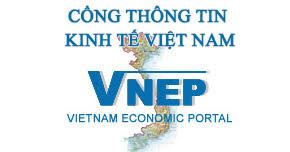 Giới thiệu Cổng thông tin kinh tế Việt Nam 		http://www.ciem.vnep.org.vn	Với mục đích cung cấp thông tin cập nhật về công cuộc đổi mới và phát triển kinh tế Việt Nam, Cổng thông tin kinh tế Việt Nam (VNEP) đã được Viện Nghiên cứu quản lý kinh tế Trung ương xây dựng và vận hành.Ngày 17/03/2006, VNEP được Nguyên Phó Thủ tướng Chính phủ Phạm Gia Khiêm nhấn nút chính thức khai trương, kể từ đó đến nay VNEP không ngừng được đổi mới, nâng cao chất lượng nội dung thông tin nhằm mang lại những nghiên cứu, thảo luận chính sách, bài viết, tin tức hữu ích cho người sử dụng thuộc nhiều đối tượng khác nhau cả trong và ngoài nước như các chuyên gia, nhà nghiên cứu, hoạch định chính sách, giảng viên, sinh viên khối kinh tế, cộng đồng doanh nghiệp v.v.	VNEP chủ yếu tập trung phản ánh thông tin tổng hợp về tình hình kinh tế Việt Nam và thông tin về những kết quả nghiên cứu đóng góp vào việc hoạch định chính sách kinh tế của Việt Nam; thông tin về Nhà nước, về văn hóa, xã hội gắn liền với kinh tế. Bên cạnh đó, VNEP là nơi cung cấp nguồn thông tin kinh tế đa dạng và phong phú chú trọng vào vấn đề mang tính mới, thời sự (bao gồm các bài viết về kinh tế Việt Nam và kinh tế thế giới, cả về lý luận và thực tiễn) thông qua các đường dẫn đến các website và cơ sở dữ liệu trong nước và quốc tế.	VNEP tập hợp thông tin từ các báo cáo, văn bản quy phạm pháp luật, các báo cáo kinh tế được công bố chính thức bởi các cơ quan Đảng và Nhà nước, các số liệu thống kê, các bài viết và các công trình nghiên cứu về kinh tế Việt Nam của các cơ quan, các tổ chức, các chuyên gia ở trong và ngoài nước. Ngoài ra, VNEP còn tổ chức và cung cấp các hoạt động trực tuyến khác, như hội thảo trực tuyến, diễn đàn trực tuyến, khảo sát trực tuyến nhằm mở ra một kênh để các nhà hoạch định chính sách, các chuyên gia giới thiệu và trao đổi ý kiến về những vấn đề thời sự của công cuộc đổi mới và phát triển kinh tế ở Việt Nam; VNEP tổ chức các hoạt động khảo sát, thăm dò dư luận về các vấn đề có liên quan đến đổi mới và phát triển kinh tế ở Việt Nam.